（別紙１）スマイルロード・プログラム実施予定表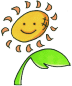 氏名又は団体名                 　           代表者名                     　             活動内容（具体的に）活動内容（具体的に）活動内容（具体的に）活動内容（具体的に）活動箇所の概略図活動箇所の概略図活動予定回数活動予定回数                             回                             回                             回                             回活動予定年月日活動予定年月日活動内容活動内容参加予定人数第１回令和    年      月      日ころ令和    年      月      日ころ第２回令和    年      月      日ころ令和    年      月      日ころ第３回令和    年      月      日ころ令和    年      月      日ころ第４回令和    年      月      日ころ令和    年      月      日ころ第５回令和    年      月      日ころ令和    年      月      日ころ第６回令和    年      月      日ころ令和    年      月      日ころ第７回令和    年      月      日ころ令和    年      月      日ころ第８回令和    年      月      日ころ令和    年      月      日ころ第９回令和    年      月      日ころ令和    年      月      日ころ第10回令和    年      月      日ころ令和    年      月      日ころ第11回令和    年      月      日ころ令和    年      月      日ころ第12回令和    年      月      日ころ令和    年      月      日ころ